Задание по ИЗО для 7 классана 10 апреляРисуем сад своей мечты!!!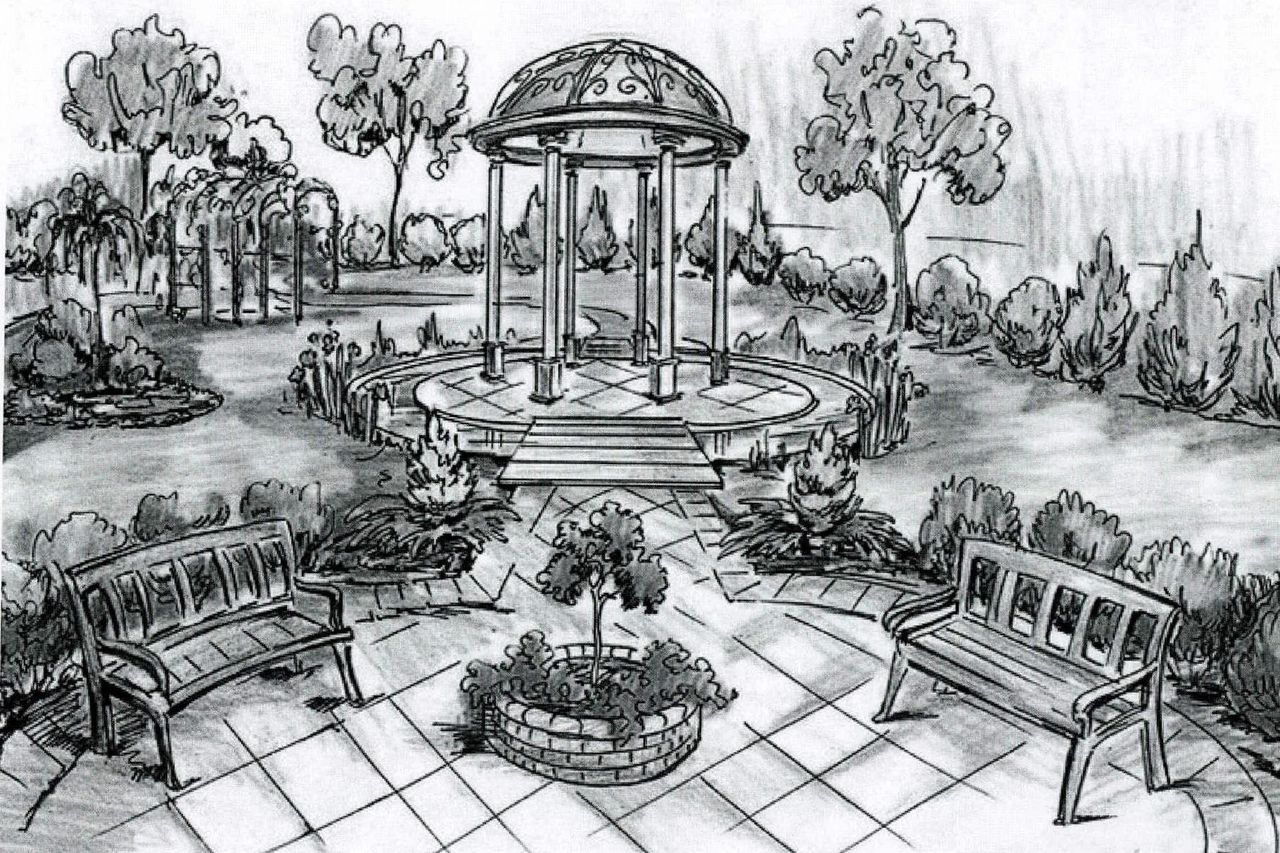 Дизайн и архитектура сада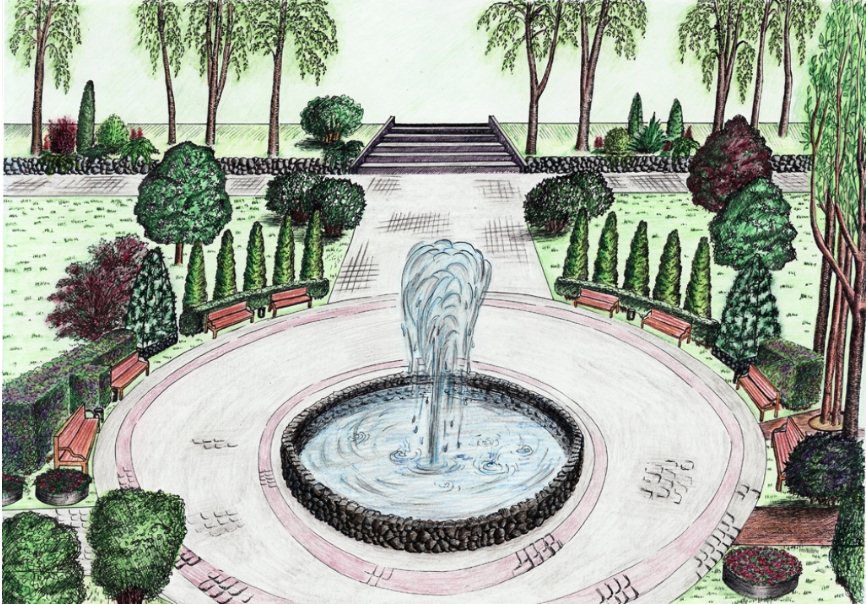 на  17 апреляДизайн моей круглой комнаты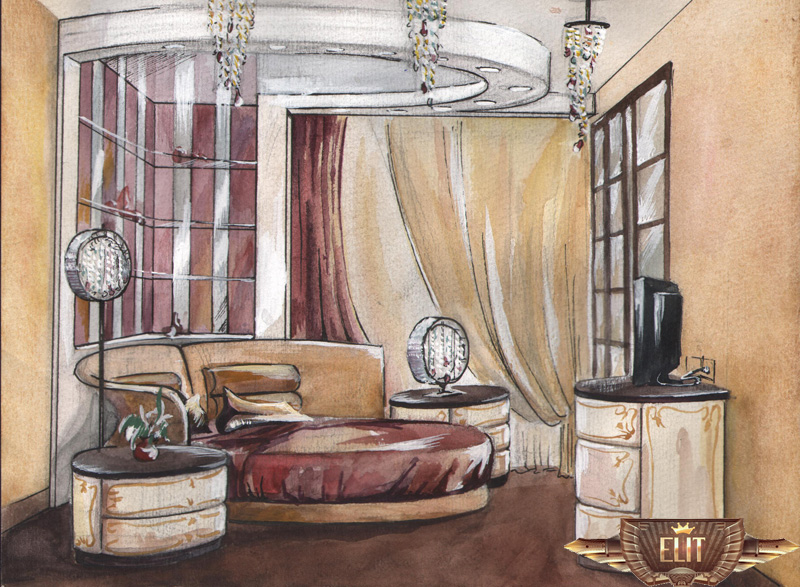 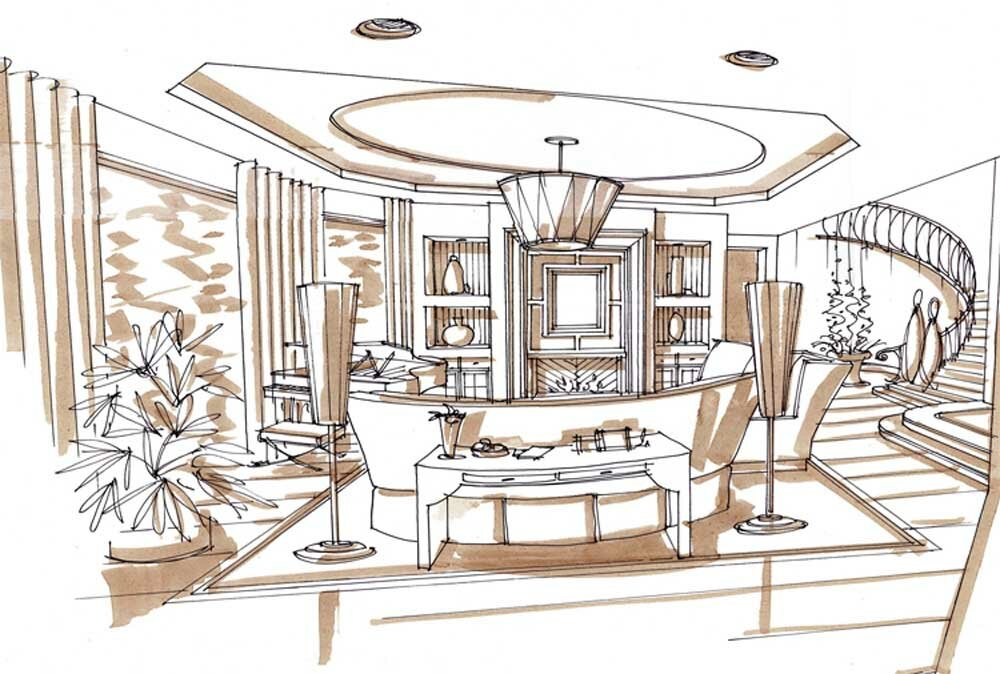 Изображаем комфортную для вас  комнату необычного круглого дизайна. можно в графике можно в цвете.